Kl. II D FUNKCJONOWANIETemat: Rozwiązywanie prostych zadań tekstowych.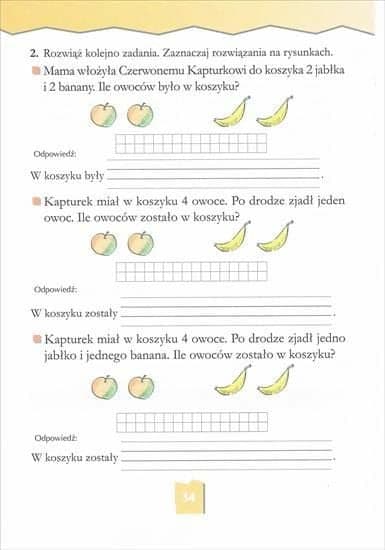 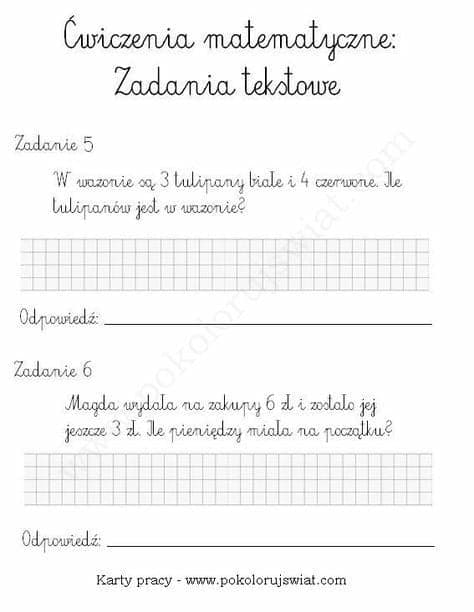 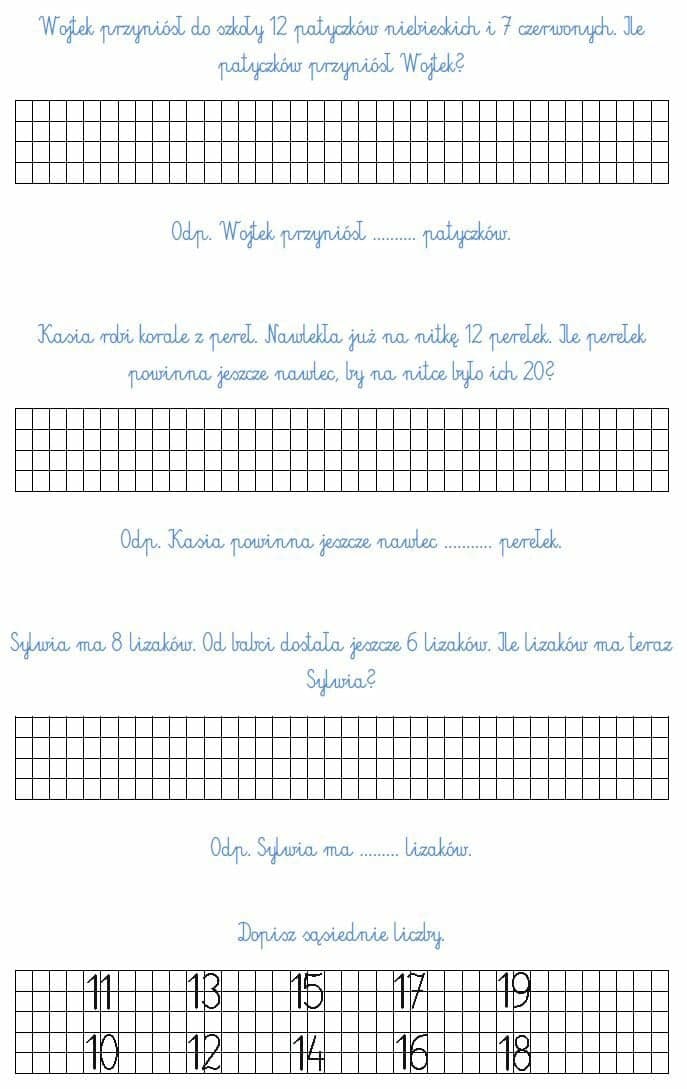 